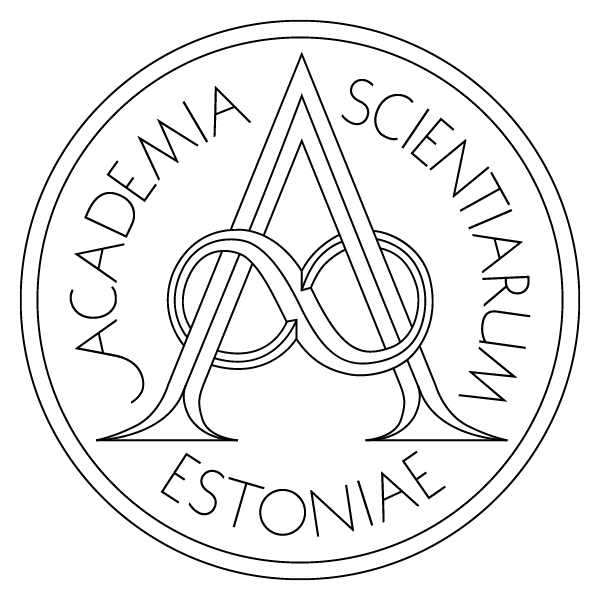 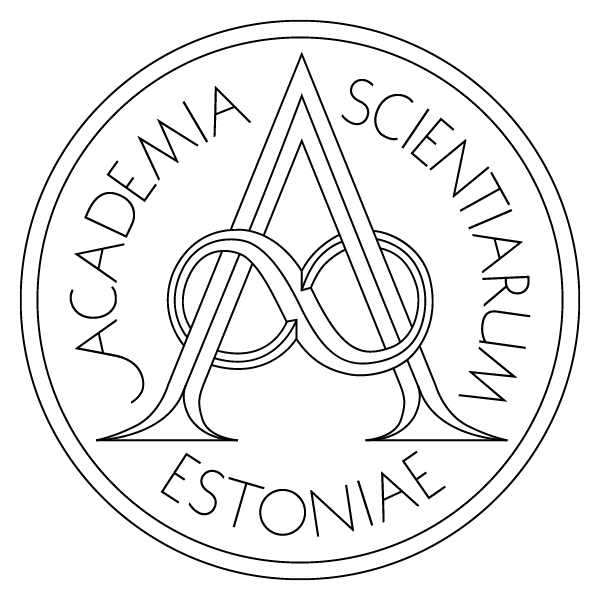 Juhatas Arvi HamburgKoosolekust võtsid osa komisjoni  liikmed: Arvi Hamburg, Tiit Kallaste, Arvo Ots, Anto Raukas, Ülo RudiPuudusid: Ando Leppiman, Leo Mõtus, Leevi Mölder, Enn Lust, Andres Siirde, Mati Valdma, Andres ÖpikEnergeetikakomisjoni avalik istungEttekandega esinesid Henri Ormus (European Nuclear Association, asepresident) ja Kalev Kallemets (Eesti Geoloogiateenistus, asedirektor, MTÜ Eesti Tuumajaam). Ettekanded on lisatud Energeetikakomisjon kuulas esitatud informatsioon, osales diskusioonis Otsus: Tuumaenergeetikat ei tohiks Eesti välistada;Peame õigeks kõrghariduse II astme õppekavadesse lülitada tuumaenergeetika valdkonna teemad    Juhatas                                                                             Protokollis Arvi Hamburg                                                                  Siiri Jakobson